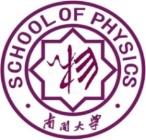 南开大学物理科学学院School of Physics, Nankai University物理科学学院研究生成绩排名证明兹证明：学生       ，学号：       ，20  级，培养层次：硕/博士研究生，就读于南开大学物理科学学院               专业。专业排名:   /   ，年级排名:   /   ，学分绩:     。审核人：        南开大学物理科学学院（盖章）                                            年  月  日